Son développement de carrièreCompétences transférables :Soft skills vs hard skillsSoft skills = __________________________________		Hard skills = ______________________________https://www.youtube.com/watch?v=0FFLFcB9xfQCompétences essentielleshttp://skillszone.ca/social_media/video/index.cfm?fuseaction=introduction_frhttps://www.skillscompetencescanada.com/fr/competences-essentielles/quelles-sont-les-9-competences-essentielles/https://www.youtube.com/watch?v=E38Xz4lp584&list=PL40C2214C1A2A5627&index=2http://www.skillszone.ca/skills_wizard/what_eswh.htm#:~:text=Essential%20Skills%20are%20the%20skills,other%20activities%20of%20daily%20life.&text=Essential%20Skills%20and%20work%20habits%20are%20the%20skills%20needed,in%20work%2C%20learning%20and%20life.Habitudes de travailVie quotidiennehttp://zonecompetences.ca/pco/videos/essential_skills/pharm_fr.htmlhttp://zonecompetences.ca/pco/videos/essential_skills/rent_fr.htmlhttp://zonecompetences.ca/pco/videos/essential_skills/driving_fr.htmlhttp://zonecompetences.ca/pco/videos/essential_skills/pet_fr.htmlMilieu de travailhttp://www.videodelivery.gov.on.ca/player/download.php?file=http://www.media.gov.on.ca/43c8312ed16bebe0/fr/pages/text.htmlhttp://www.videodelivery.gov.on.ca/player/download.php?file=http://www.media.gov.on.ca/112dac89f2529e16/fr/pages/text.htmlhttp://www.videodelivery.gov.on.ca/player/download.php?file=http://www.media.gov.on.ca/5f0b6794a4b80707/fr/pages/text.html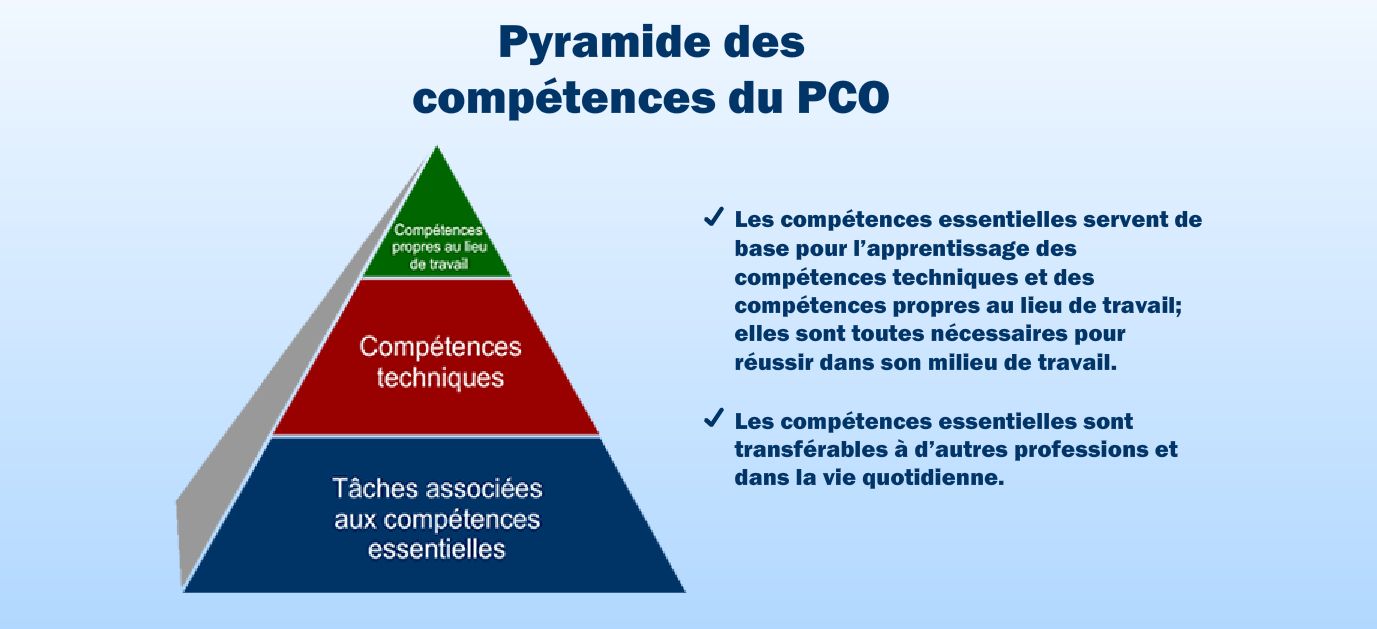 http://www.skillszone.ca/osp/videos/es4/nurse_fr.html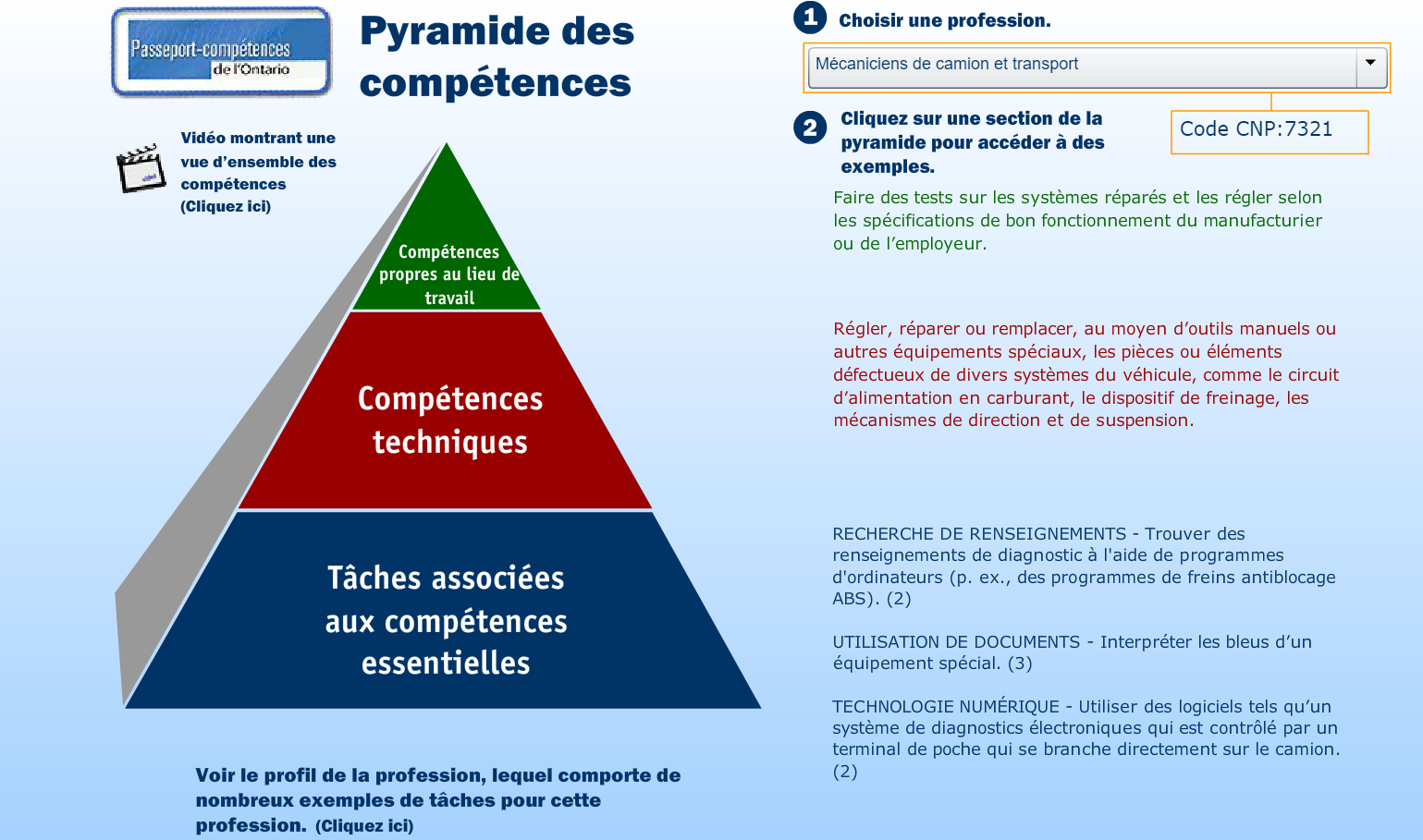 Compétences essentielles en Ontariohttp://zonecompetences.ca/employers/http://zonecompetences.ca/welcome_newcomers/index.htmlhttp://zonecompetences.ca/professional_immigrants/index.htmlhttp://www.skillszone.ca/articles.htmJeuxhttp://zonecompetences.ca/index_games.htmExplorer les carrières selon les compétenceshttps://www.guichetemplois.gc.ca/habilitesessentiel?lang=frahttp://www.skillszone.ca/cesl/search/index.cfm?fusection=Content&SearchTab=2PISTES DE RÉFLEXION - DISCUSSIONQu’est-ce qu’une « compétence transférable »? Pouvez-vous en donner quelques exemples? Quelles sont les compétences transférables que vous avez développées à l’école, dans votre communauté ou au travail? De quelle façon la pensée critique et la résolution de problèmes sont-elles liées? Comment utilisez-vous ces compétences à la maison, à l’école, au travail ou dans la communauté? Que veulent dire les employeurs lorsqu’ils utilisent les termes « compétences générales » et « compétences spécialisées »? Les deux sont importantes, mais pourquoi certains employeurs considèrent-ils que les « compétences générales » sont plus importantes que les « compétences spécialisées »?Pourquoi l’innovation et la créativité sont-elles importantes en milieu de travail? Que faites-vous pour développer ces deux compétences? De quelle façon pouvez-vous faire preuve d’autonomie et d’initiative en milieu de travail tout en respectant les règles établies par votre employeur? Pouvez-vous imaginer comment les compétences en communication pourraient être transférées à d’autres contextes à l’avenir? Comment vos compétences en communication peuvent-elles vous aider à vous comporter de façon professionnelle au travail? [p. ex., lors d’entretiens ou de conversations téléphoniques, dans des courriels]? Pourquoi votre sensibilité interculturelle et votre connaissance d’autres langues sont-elles importantes dans des milieux de travail de plus en plus mondialisés? CompétencesExemplesPensée critique et résolution de problèmesInnovation, créativité et entrepreneuriat Apprentissage autonomeCollaborationCommunicationCompétence mondialedifférents points de vueà l’échelle locale et mondialeune appréciation pour la diversité des gensMaîtrise de la technologie IconeCompétences essentiellesExemple de tâche de compétence essentielle dans la vie quotidienne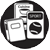 Lecture des textesVous lisez les instructions de cuisson sur les emballages lors de la préparation des aliments. (1)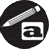 RédactionVous rédigez un bref courriel à un ami lui suggérant des plans pour la fin de semaine. (1)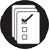 Utilisation des documentsVous lisez un horaire d’autobus pour savoir quel autobus vous permettra d’arriver à votre rendez-vous à temps. (2)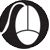 Technologie numériqueVous vérifiez le site Web d’une entreprise pour trouver des renseignements de voyage ainsi que la météo. (2)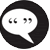 Communication verbaleVous montrez à un ami à faire de la planche à neige ou à utiliser un nouveau logiciel. (2)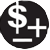 Computations monétairesVous calculez la différence entre le prix de solde d’un article et le prix régulier de l’article afin de calculer les économies réalisées.(1)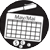 Calendriers des budgets et des opérations comptablesVous comparez le prix des fournitures scolaires dans deux différents magasins. (1)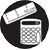 Mesures et calculsVous calculez l'aire d'une pièce pour savoir quelle grandeur de moquette acheter.(2)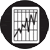 Analyses des données numériquesVous faites des prédictions sur l’équipe qui remportera la victoire en vous basant sur des statistiques sportives au cours d’une certaine période. (3)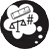 Calcul approximatifVous calculez le temps approximatif qu’il vous faudra pour étudier la matière pour un test. (2)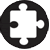 Résolution de problèmesVous avez prévu deux activités en même temps. Vous déterminez quelle activité peut être ou devrait être reportée. (2)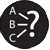 Prise de décisionsVous choisissez un appartement. Vous considérez si son emplacement, le loyer et sa grandeur répondent à vos besoins. (2)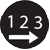 Planification et organisation du travailEn tant que bénévole pour une organisation communautaire, vous travaillez à des tâches telles que préparer les couverts ou mettre des timbres sur des lettres. (1)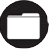 Recherche de renseignementsVous vous renseignez sur une entreprise avant de passer une entrevue d’emploi. Vous consultez diverses sources, comme les revues spécialisées, vous faites une recherche sur Internet et vous parlez à des gens de l’industrie. (3)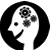 Pensée critiqueVous jugez de la pertinence des cours lorsque vous faites votre choix de cours. Vous tenez compte des objectifs d’apprentissage, d’emploi et d’obtention de diplôme, tout cela avec en plus vos préférences. (2)IconeHabitudes de travailExemples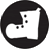 Sécurité au travailLire les étiquettes des produits de nettoyage avant de les utiliser.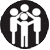 Travail en équipeÉcouter attentivement les idées des autres.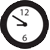 FiabilitéRemettre ses travaux à temps.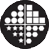 OrganisationRassembler tout ce qui est nécessaire avant de commencer une tâche.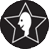 Travail en autonomieSuivre les étapes pour effectuer seul une tâche.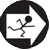 InitiativeTerminer une tâche et regarder ce qu’il y a d’autre à faire.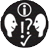 Autonomie socialeLire les contrats avant de les signer pour bien connaître mes droits et responsabilités.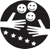 Service à la clientèleGarder une attitude amicale avec les gens même lors de mauvaises journées.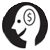 EntrepreneuriatFaire des discussions d’idées pour de nouveaux projets et les concrétiser.